ЗАКОНОДАТЕЛЬНОЕ СОБРАНИЕ РЕСПУБЛИКИ КАРЕЛИЯПОСТАНОВЛЕНИЕот 14 июля 2011 г. N 2193-IV ЗСО МОЛОДЕЖНОМ ПАРЛАМЕНТЕ РЕСПУБЛИКИ КАРЕЛИЯЗаконодательное Собрание Республики Карелия постановляет:1. Утвердить Положение о Молодежном парламенте Республики Карелия (прилагается).2. Начать формирование первого состава Молодежного парламента Республики Карелия в соответствии с главой III Положения о Молодежном парламенте Республики Карелия, утвержденного настоящим Постановлением. При этом документы, необходимые для выдвижения кандидатов в депутаты Молодежного парламента Республики Карелия, направляются в Законодательное Собрание Республики Карелия общественными объединениями и инициативными группами в срок до 10 октября 2011 года.(в ред. Постановления ЗС РК от 29.09.2011 N 2257-IV ЗС)3. Опубликовать настоящее Постановление в газете "Карелия".4. Настоящее Постановление вступает в силу со дня его принятия.Председатель Законодательного СобранияРеспублики КарелияА.Б.ПЕРЕПЛЕСНИНУтвержденоПостановлениемЗаконодательного СобранияРеспублики Карелияот 14 июля 2011 года N 2193-IV ЗСПОЛОЖЕНИЕО МОЛОДЕЖНОМ ПАРЛАМЕНТЕ РЕСПУБЛИКИ КАРЕЛИЯI. Общие положения1. В соответствии с пунктом 1 статьи 7 Федерального закона от 30 декабря 2020 года N 489-ФЗ "О молодежной политике в Российской Федерации" в целях реализации молодежной политики по ее основным направлениям, определенным законодательством Российской Федерации и законодательством Республики Карелия, Законодательным Собранием Республики Карелия (далее - Законодательное Собрание) создается Молодежный парламент Республики Карелия (далее - Молодежный парламент).(п. 1 в ред. Постановления ЗС РК от 18.11.2021 N 115-VII ЗС)2. Деятельность Молодежного парламента основывается на принципах добровольности, равноправия, самоуправления, законности и гласности.3. Для достижения целей, указанных в пункте 1 настоящего Положения, Молодежный парламент осуществляет следующие задачи:1) участие в подготовке предложений по совершенствованию законодательства в области реализации и защиты прав, свобод и законных интересов молодежи на территории Республики Карелия;2) обеспечение взаимодействия депутатов Законодательного Собрания с молодежью и молодежными общественными объединениями Республики Карелия;3) обеспечение взаимодействия Молодежного парламента с Общественной молодежной палатой Государственной Думы Федерального Собрания Российской Федерации, другими молодежными объединениями и структурами, созданными при органах государственной власти и местного самоуправления в субъектах Российской Федерации.4. Молодежный парламент осуществляет свою деятельность в соответствии с Конституцией Российской Федерации, федеральным законодательством, Конституцией Республики Карелия, иными нормативными правовыми актами Республики Карелия, в том числе настоящим Положением и Регламентом Молодежного парламента.5. Местонахождение Молодежного парламента - город Петрозаводск.6. Деятельность Молодежного парламента курирует председатель Комитета Законодательного Собрания по образованию, культуре, спорту и молодежной политике.(п. 6 в ред. Постановления ЗС РК от 10.10.2019 N 1153-VI ЗС)II. Состав Молодежного парламента7. Молодежный парламент состоит из 20 депутатов и формируется в соответствии с настоящим Положением.(в ред. Постановления ЗС РК от 10.10.2019 N 1153-VI ЗС)8. Депутатом Молодежного парламента может быть гражданин Российской Федерации, проживающий на территории Республики Карелия, в возрасте от 14 до 35 лет.(в ред. Постановления ЗС РК от 18.11.2021 N 115-VII ЗС)9. Депутатами Молодежного парламента не могут быть:1) лица, признанные недееспособными или ограниченно дееспособными на основании решения суда;2) лица, имеющие непогашенную или неснятую судимость;3) лица, состоящие в молодежных правительственных структурах Республики Карелия.(пп. 3 введен Постановлением ЗС РК от 24.03.2016 N 2077-V ЗС)10. Срок полномочий депутатов Молодежного парламента истекает через два года со дня первого заседания Молодежного парламента.11. Полномочия депутата Молодежного парламента прекращаются в случае:1) истечения срока его полномочий;2) достижения им 35-летнего возраста;(в ред. Постановления ЗС РК от 18.11.2021 N 115-VII ЗС)3) подачи им заявления о выходе из состава Молодежного парламента;4) вступления в законную силу вынесенного в отношении него обвинительного приговора суда;5) отсутствия депутата без уважительных причин на двух и более заседаниях Молодежного парламента подряд;(пп. 5 в ред. Постановления ЗС РК от 22.06.2023 N 776-VII ЗС)6) признания его недееспособным, ограниченно дееспособным, безвестно отсутствующим или объявления умершим на основании решения суда, вступившего в законную силу;7) прекращения им гражданства Российской Федерации;8) его постоянного или преимущественного проживания за пределами территории Республики Карелия;9) смерти депутата Молодежного парламента.12. По основаниям, предусмотренным подпунктами 2-8 пункта 11 настоящего Положения, решение о прекращении полномочий депутата Молодежного парламента принимается Молодежным парламентом.III. Порядок формирования Молодежного парламента13. Молодежный парламент формируется Законодательным Собранием на основании предложений зарегистрированных на территории Республики Карелия некоммерческих организаций (далее - некоммерческие организации).(п. 13 в ред. Постановления ЗС РК от 10.10.2019 N 1153-VI ЗС)14. Законодательное Собрание принимает решение о начале формирования нового состава Молодежного парламента.Решение Законодательного Собрания о начале формирования нового состава Молодежного парламента публикуется в официальном периодическом издании органов государственной власти Республики Карелия не ранее чем за 110 и не позднее чем за 80 дней до истечения срока полномочий депутатов Молодежного парламента.15. Некоммерческие организации направляют в Законодательное Собрание предложения о кандидатах в депутаты Молодежного парламента в течение 50 дней со дня официального опубликования решения о начале формирования нового состава Молодежного парламента с одновременным приложением следующих документов:1) решение коллегиального органа или иного органа, обладающего в силу закона или в соответствии с уставом некоммерческой организации правом выступать от имени этой организации, о выдвижении кандидата в депутаты Молодежного парламента;2) копия свидетельства о государственной регистрации некоммерческой организации;3) копия устава некоммерческой организации (за исключением случаев, когда в соответствии с законодательством Российской Федерации некоммерческая организация действует не на основании устава);4) личное заявление о согласии кандидата баллотироваться в депутаты Молодежного парламента;5) копия паспорта кандидата в депутаты Молодежного парламента.Некоммерческая организация вправе предложить не более двух кандидатов в депутаты Молодежного парламента.Предварительное изучение предложений некоммерческих организаций о кандидатах в депутаты Молодежного парламента осуществляет Комитет Законодательного Собрания по образованию, культуре, спорту и молодежной политике, который вносит по результатам этой работы соответствующие предложения на рассмотрение Законодательного Собрания.Законодательное Собрание в течение 30 дней по истечении срока, установленного абзацем первым настоящего пункта, избирает из предложенных некоммерческими организациями кандидатур 20 депутатов Молодежного парламента.(п. 15 в ред. Постановления ЗС РК от 10.10.2019 N 1153-VI ЗС)16. Утратил силу. - Постановление ЗС РК от 10.10.2019 N 1153-VI ЗС.17. Молодежный парламент является правомочным, если в его состав вошло не менее 14 депутатов Молодежного парламента.(в ред. Постановления ЗС РК от 10.10.2019 N 1153-VI ЗС)18. Первое пленарное заседание Молодежного парламента должно быть проведено не позднее чем через 20 дней со дня сформирования правомочного состава Молодежного парламента.19. В случае если правомочный состав Молодежного парламента не сформирован в порядке, установленном настоящей главой, Законодательное Собрание назначает повторные выборы.Из числа представленных кандидатур, не вошедших в состав Молодежного парламента, Комитет Законодательного Собрания по образованию, культуре, спорту и молодежной политике формирует резерв Молодежного парламента.В случае досрочного прекращения полномочий депутата Молодежного парламента по основаниям, предусмотренным подпунктами 2-9 пункта 11 настоящего Положения, полномочиями депутата Молодежного парламента, на основании решения Комитета Законодательного Собрания по образованию, культуре, спорту и молодежной политике, наделяется кандидат в депутаты Молодежного парламента, выдвинутый той же некоммерческой организацией, что и депутат Молодежного парламента, полномочия которого досрочно прекращены.В случае отсутствия кандидата в депутаты Молодежного парламента, выдвинутого той же некоммерческой организацией, что и депутат Молодежного парламента, полномочия которого досрочно прекращены, полномочиями депутата Молодежного парламента, на основании решения Комитета Законодательного Собрания по образованию, культуре, спорту и молодежной политике, наделяется иной кандидат в депутаты Молодежного парламента, состоящий в резерве Молодежного парламента.В случае если правомочный состав Молодежного парламента сформирован в порядке, установленном настоящей главой, но число депутатов меньше установленного пунктом 7 настоящего Положения, довыборы кандидатов в депутаты Молодежного парламента, отбор, избрание, а также их утверждение осуществляются Комитетом Законодательного Собрания по образованию, культуре, спорту и молодежной политике в порядке, установленном настоящей главой.(п. 19 в ред. Постановления ЗС РК от 10.10.2019 N 1153-VI ЗС)20. Обработка поступивших в Законодательное Собрание персональных данных кандидатов в депутаты Молодежного парламента осуществляется в соответствии с Федеральным законом от 27 июля 2006 года N 152-ФЗ "О персональных данных".(в ред. Постановления ЗС РК от 10.10.2019 N 1153-VI ЗС)IV. Организация деятельности Молодежного парламента21. Депутаты Молодежного парламента на первом пленарном заседании избирают председателя Молодежного парламента, его заместителей, секретаря Молодежного парламента, заместителя секретаря Молодежного парламента.(в ред. Постановления ЗС РК от 22.06.2023 N 776-VII ЗС)22. Утратил силу. - Постановление ЗС РК от 22.06.2023 N 776-VII ЗС.23. Молодежный парламент образует рабочие группы Молодежного парламента.(в ред. Постановления ЗС РК от 22.06.2023 N 776-VII ЗС)24. В состав рабочих групп Молодежного парламента входят депутаты Молодежного парламента, а также могут входить представители общественных объединений и иных некоммерческих организаций, граждане, привлеченные к работе Молодежного парламента.(п. 24 в ред. Постановления ЗС РК от 22.06.2023 N 776-VII ЗС)25. Молодежный парламент утверждает Регламент Молодежного парламента, которым устанавливаются:1) порядок участия депутатов Молодежного парламента в его деятельности;2) сроки и порядок проведения пленарных заседаний Молодежного парламента;3) утратил силу. - Постановление ЗС РК от 22.06.2023 N 776-VII ЗС;4) полномочия и порядок деятельности секретаря Молодежного парламента;5) порядок формирования и деятельности рабочих групп Молодежного парламента, а также порядок избрания и полномочия их руководителей;(в ред. Постановления ЗС РК от 22.06.2023 N 776-VII ЗС)6) порядок прекращения и приостановления полномочий депутатов Молодежного парламента в соответствии с настоящим Положением;7) формы и порядок принятия решений Молодежного парламента;8) порядок привлечения к работе Молодежного парламента граждан, общественных объединений и иных некоммерческих организаций и формы их взаимодействия с Молодежным парламентом;9) порядок подготовки и проведения мероприятий в Молодежном парламенте;10) иные вопросы внутренней организации и порядка деятельности Молодежного парламента в соответствии с настоящим Положением.26. Депутаты Молодежного парламента участвуют в его работе на общественных началах.27. Депутаты Молодежного парламента принимают личное участие в пленарных заседаниях Молодежного парламента, в работе рабочих групп Молодежного парламента.(в ред. Постановления ЗС РК от 22.06.2023 N 776-VII ЗС)28. Депутаты Молодежного парламента имеют право свободного доступа к документации Молодежного парламента.29. Основными формами деятельности Молодежного парламента являются пленарные заседания Молодежного парламента, заседания рабочих групп Молодежного парламента.(в ред. Постановления ЗС РК от 22.06.2023 N 776-VII ЗС)30. Пленарные заседания Молодежного парламента проводятся не реже одного раза в квартал. По решению председателя Молодежного парламента может быть проведено внеочередное пленарное заседание.(в ред. Постановления ЗС РК от 22.06.2023 N 776-VII ЗС)31. Молодежный парламент в целях реализации своих задач:1) проводит слушания по общественно важным проблемам;2) проводит экспертизу проектов законов Республики Карелия;3) направляет депутатов Молодежного парламента для участия в заседаниях Законодательного Собрания, комитетов Законодательного Собрания;4) направляет запросы Молодежного парламента; в период между пленарными заседаниями Молодежного парламента запросы от имени Молодежного парламента направляет председатель Молодежного парламента;(в ред. Постановления ЗС РК от 22.06.2023 N 776-VII ЗС)5) осуществляет иные виды деятельности в соответствии с законодательством.32. Решения Молодежного парламента принимаются большинством от установленного числа депутатов Молодежного парламента и носят рекомендательный характер, если иное не установлено законодательством.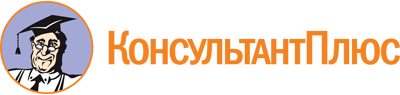 Постановление ЗС РК от 14.07.2011 N 2193-IV ЗС
(ред. от 22.06.2023)
"О Молодежном парламенте Республики Карелия"Документ предоставлен КонсультантПлюс

www.consultant.ru

Дата сохранения: 26.11.2023
 Список изменяющих документов(в ред. Постановлений ЗС РК от 29.09.2011 N 2257-IV ЗС,от 25.05.2012 N 250-V ЗС, от 12.07.2012 N 366-V ЗС,от 24.03.2016 N 2077-V ЗС, от 10.10.2019 N 1153-VI ЗС,от 18.11.2021 N 115-VII ЗС, от 22.06.2023 N 776-VII ЗС)Список изменяющих документов(в ред. Постановлений ЗС РК от 25.05.2012 N 250-V ЗС,от 12.07.2012 N 366-V ЗС, от 24.03.2016 N 2077-V ЗС,от 10.10.2019 N 1153-VI ЗС, от 18.11.2021 N 115-VII ЗС,от 22.06.2023 N 776-VII ЗС)Положения пункта 7 в ред. Постановления ЗС РК от 10.10.2019 N 1153-VI ЗС применяются при формировании Молодежного парламента Республики Карелия пятого и последующих созывов.Положение подпункта 5 пункта 11 (в редакции Постановления ЗС РК от 22.06.2023 N 776-VII ЗС) применяется к депутатам Молодежного парламента Республики Карелия седьмого и последующих созывов.Положения пункта 13 в ред. Постановления ЗС РК от 10.10.2019 N 1153-VI ЗС применяются при формировании Молодежного парламента Республики Карелия пятого и последующих созывов.Положения пункта 15 в ред. Постановления ЗС РК от 10.10.2019 N 1153-VI ЗС применяются при формировании Молодежного парламента Республики Карелия пятого и последующих созывов.Положения пункта 17 в ред. Постановления ЗС РК от 10.10.2019 N 1153-VI ЗС применяются при формировании Молодежного парламента Республики Карелия пятого и последующих созывов.Положения пункта 19 в ред. Постановления ЗС РК от 10.10.2019 N 1153-VI ЗС применяются при формировании Молодежного парламента Республики Карелия пятого и последующих созывов.Положения пункта 21 (в редакции Постановления ЗС РК от 22.06.2023 N 776-VII ЗС) применяются при формировании Молодежного парламента Республики Карелия седьмого и последующих созывов.Положения пункта 22 (в редакции Постановления ЗС РК от 22.06.2023 N 776-VII ЗС) применяются при формировании Молодежного парламента Республики Карелия седьмого и последующих созывов.Положения пункта 23 (в редакции Постановления ЗС РК от 22.06.2023 N 776-VII ЗС) применяются при формировании Молодежного парламента Республики Карелия седьмого и последующих созывов.Положения пункта 24 (в редакции Постановления ЗС РК от 22.06.2023 N 776-VII ЗС) применяются при формировании Молодежного парламента Республики Карелия седьмого и последующих созывов.Положения подпункта 3 пункта 25 (в редакции Постановления ЗС РК от 22.06.2023 N 776-VII ЗС) применяются при формировании Молодежного парламента Республики Карелия седьмого и последующих созывов.Положения подпункта 5 пункта 25 (в редакции Постановления ЗС РК от 22.06.2023 N 776-VII ЗС) применяются при формировании Молодежного парламента Республики Карелия седьмого и последующих созывов.Положения пункта 27 (в редакции Постановления ЗС РК от 22.06.2023 N 776-VII ЗС) применяются при формировании Молодежного парламента Республики Карелия седьмого и последующих созывов.Положения пункта 29 (в редакции Постановления ЗС РК от 22.06.2023 N 776-VII ЗС) применяются при формировании Молодежного парламента Республики Карелия седьмого и последующих созывов.Положения пункта 30 (в редакции Постановления ЗС РК от 22.06.2023 N 776-VII ЗС) применяются при формировании Молодежного парламента Республики Карелия седьмого и последующих созывов.Положения подпункта 4 пункта 31 (в редакции Постановления ЗС РК от 22.06.2023 N 776-VII ЗС) применяются при формировании Молодежного парламента Республики Карелия седьмого и последующих созывов.